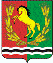 АДМИНИСТРАЦИЯМУНИЦИПАЛЬНОГО ОБРАЗОВАНИЯ КИСЛИНСКИЙ  СЕЛЬСОВЕТ АСЕКЕЕВСКОГО РАЙОНА ОРЕНБУРГСКОЙ ОБЛАСТИПОСТАНОВЛЕНИЕ30.05.2016                               село Кисла                                                     №12-пОб утверждении генеральной схемы очистки территории МО   Кислинский  сельсовет    В соответствии с Федеральным законом от 06.10.2003г. №131-ФЗ «Об общих принципах организации органов местного самоуправления в Российской Федерации», Градостроительным кодексом Российской Федерации, Земельным кодексом Российской Федерации, СанПиН 2.1.2.2645-10 СанПиН 42-128-4690-88, Уставом МО Кислинский сельсовет , во исполнение Решения Бугурусланского районного суда Оренбургской области №2(2)-441/2015 от 14 октября 2015г.   в целях усиления контроля и повышения ответственности предприятий, организаций, учреждений, должностных лиц и граждан за санитарное и экологическое состояние, соблюдение чистоты и порядка на территории  МО  Кислинский сельсовет Постановляю:1. Утвердить прилагаемую генеральную схему очистки территории МО Кислинский сельсовет  (ПРИЛОЖЕНИЕ №1)2. Рекомендовать предприятиям, организациям независимо от формы собственности и индивидуальным предпринимателям муниципального образования Кислинский сельсовет для расчета затрат на услуги по сбору и вывозу отходов с 01.06.2016 применять нормы накопления твердых отходов.  3. Настоящее постановление  вступает в силу после официального обнародования. Глава муниципального образования                                            В.Л. Абрамов.                                                                                                                                                                   Приложение№1                                                                    к   постановлению главы                                                                     МО   Кислинский сельсовет  от 30.05.2016 года №12-пГЕНЕРАЛЬНАЯ СХЕМАОЧИСТКИ ТЕРРИТОРИИ МО КИСЛИНСКИЙ СЕЛЬСОВЕТ1.ОБЩИЕ ПОЛОЖЕНИЯОчистка территорий населенных пунктов – одно из важнейших мероприятий, направленных на обеспечение экологического и санитарно-эпидемиологического благополучия населения и охраны окружающей среды. Генеральная схема очистки территории  МО Кислинский сельсовет направлена на решение комплекса работ по  организации сбора, удаления и размещения бытовых отходов, а так же по определению очередности осуществления этих мероприятий.Заказчиком схемы санитарной очистки территории МО Кислинский сельсовет  является администрация МО Кислинский сельсовет. Схема санитарной очистки разработана администрацией МО Кислинский сельсовет Основанием для разработки схемы санитарной очистки послужили:1. Градостроительный кодекс Российской Федерации.
2. Федеральный закон 06.10.2003 N 131-ФЗ "Об общих принципах организации местного самоуправления в Российской Федерации".3.Федеральный закон от 30.03.1999 г. № 52 «О санитарно-эпидемиологическом благополучии населения».4.Федеральный закон от 10.01.2002 г. № 7-ФЗ «Об охране окружающей природной среды».5.Федеральный закон от 24.06.1998 г. № 89-ФЗ  «Об отходах производства и потребления».6. Федеральный закон от 21.12.1994 г. № 68-ФЗ «О защите населения и территорий от чрезвычайных ситуаций природного и техногенного характера».7. СанПиН 42-128-4690-88 «Санитарные правила содержания территорий населенных мест»    8. СанПиН 2.1.7.1322-03. «Гигиенические требования к размещению и обезвреживанию отходов производства и потребления».9. Государственный стандарт Российской Федерации «Жилищно-коммунальные услуги «Общие технические условия (в редакции постановлений Госстандарта России от 19.06.2000 г. № 158-ст, от 22.07.2003 г. № 248-ст)10. ГОСТ Р50597-93 «Автомобильные дороги и улицы. Требования к эксплуатационному состоянию, допустимому по условиям обеспечения безопасности дорожного движения»11. «Рекомендации по определению норм накопления твердых бытовых отходов для городов РСФСР» утвержденные 09.03.1982 г. заместителем Министра ЖКХ РСФСР.12. Постановление Правительства РФ от 10.02.1997 г. № 155 (в редакции постановлений от 13.10.1997 г. № 1303; от 15.09.2000 г. № 694; от 01.02.2005 г. № 49) «Об утверждении Правил представления услуг по вывозу твердых и жидких бытовых отходов»13. Методические рекомендации о порядке разработки генеральных схем очистки территорий населенных пунктов Российской Федерации, утв. постановлением Госстроя России от 21.08.2003 г. № 152.14. Справочные материалы по удельным показателям образования важнейших видов отходов производства и потребления. Научно-исследовательский центр по проблемам управления ресурсосбережением и отходам при Минэкономики и Минприроды Росси, М., 1996 г 15. Приказ Министерства транспорта Российской Федерации от 12.11.2007 N 160 "Об утверждении классификации работ по капитальному ремонту, ремонту и содержанию автомобильных дорог общего пользования и искусственных сооружений на них".
16. Приказ Министра коммунального хозяйства РСФСР от 13.01.1971 N 30 "О порядке определения норм накопления бытовых отбросов".17. Решение Совета   муниципального образования Кислинский сельсовет  №61 от  28.11.2012г. «Об утверждении Правил благоустройства территории муниципального образования Кислинский сельсоветСистема санитарной очистки и уборки территорий должна предусматривать рациональный сбор, быстрое удаление, надежное обезвреживание и экономически целесообразную утилизацию бытовых отходов (хозяйственно-бытовых, в том числе пищевых отходов из жилых и общественных зданий, предприятий торговли, общественного питания и культурно-бытового назначения; жидких отходов из канализованных зданий; уличного мусора и смета, а так же других бытовых отходов, скапливающихся на территории населенного пункта).2.   ХАРАКТЕРИСТИКА МО КИСЛИНСКИЙ СЕЛЬСОВЕТМуниципальное образование "Кислинский сельсовет" образовано Решением Оренбургского облисполкома от 30.10.1984г. № 777-2 и Законом Оренбургской области от 15 сентября 2008г. №  2367/495-IV-ОЗ «Об утверждении перечня муниципальных образований Оренбургской области и населенных пунктов, входящих в  их состав» (4 населенных пункта).- с.Кисла – административный центр муниципального образования;- п.Муслимовка;- п.Кзыл-Юлдуз;- п.Хлебодаровка.Площадь муниципального образования – 7004,48 га, в том числеПлощадь населенных пунктов – 310,07 гаЧисленность населения – 302чел.- с.Кисла – 265 чел.;- п.Муслимовка – 40 чел.;- п.Кзыл-Юлдуз – 2 чел.;- п.Хлебодаровка – 1 чел.  Территория муниципального образования Кислинский сельсовет  связывается автомобильными дорогами с районным  и соседними селами: станция Асекеево, село Асекеево. Расстояние до районного центра с. Асекеево -12 км.,  до областного центра - 400 км.Ближайшая железнодорожная станция – станция Асекеево (8км.)
Климат  резко континентальный.   Территория муниципального образования Кислинский сельсовет  расположена на севере Асекеевского района  в переходящей зоне  от лесостепной к степной.  По территории муниципального образования протекает река Большая Кисла. Почвы муниципального образования – обыкновенный черноземы.Муниципальное образование Кислинский  сельсовет граничит с севера с Бугурусланским районам, на востоке с Яковлевским сельсоветом, на юге и с запада с Асекеевским.2.1 КлиматКислинский сельсовет как и весь Асекеевский район отличается равнинными просторами. Благодаря этому воздушные массы различного происхождения как холодные северные так  и жаркие сухие южные, беспрепятственно вторгаются на территорию муниципального образования. Климат континентальный, среднегодовая температура +2,5град. Средние температуры в январе -14…-17 градусов, а иногда опускается до -43…-45 градусов. Морозы часто сопровождаются сильными ветрами. Самый жаркий месяц лета – июль, со средними  температурами +19…+22 градуса, иногда июльская жара достигает  +40 градусов. Особенно сильная жара устанавливается при проникновении горячего воздуха из Казахстана и Средней Азии.Среднегодовое количество осадков в Кислинском сельсовете около , это показатель один из самых высоких в Оренбургской области. Около 60—70 % годового количества осадков приходится на теплый период. Продолжительность залегания снегового покрова составляет около 150 дней. Глубина промерзания почвы до 160 см. Преобладающее направление ветра зимой – южное, летом – северо-западное.   Большая скорость ветра определяет запыленность поселений, иссушает почвы, внезапные заморозки поздней весной и ранней осенью относятся к неблагоприятным климатическим условиям.2.2. Геология и рельеф	Геология муниципального образования представлена отложениями разного срока образования, из которых более древними считаются верхнепермские, выходящие на поверхность  по обрывистым берегам рек и оврагов. Они представлены казанскими и татарскими ярусами. Среднеюрские отложения встречаются в виде пятен серых, зеленовато-серых глин и желтых песков. 	Территория муниципального образования имеет рельеф в виде сыртов широтного направления с отчетливо выраженной неравносклонностью – склон южной экспозиции постоянно круче северного. Южные склоны всегда круты   и обрывисты, расчленены балками и оврагами; северные склоны обычно пологие, растянутые на многие километры.	Осевая часть сыртов волниста, иногда с хорошо очерченными сопками и шиханами. 2.3. Земельные ресурсыТерритория  Кислинского сельсовета составляет 7004,48 га.  Земли населенных пунктов – 4,4 %, земли промышленности, транспорта, связи и пр. – 6  %, земли сельскохозяйственного назначения – 86,4%.Наличие и распределение земельного фонда Кислинского сельсовета по категориям земель на 01.01.2016г.  .3.Хояйственный комплексПеречень хозяйствующих субъектов(по видам экономической деятельности)Сведения о жилищном фонде, характеристика жилищного фонда за 2016 г.Уровень обеспеченности жилого фонда инженерным оборудованиемв Кислинском сельсовете4.  Уборка территорий населенных пунктовОбъектами   уборки на территории Кислинского сельсовета являются территории домовладений, уличные проезды, парки, скверы общественного пользования и отдыха, объекты культурного назначения, территории предприятий, учреждений.4.1.  Требования к уборке территорий в летний период. Период летней уборки территории поселения устанавливается с 15 апреля по 15 октября. В зависимости от погодных условий указанный период может быть сокращен или продлен по решению Администрации поселения. С наступлением весенне-летнего периода всем собственникам, владельцам, арендаторам земельных участков необходимо по окончании зимнего периода обеспечить на собственной и прилегающей территориях, проезжей части улиц и дорог, тротуарах, газонах, территориях парков, скверов, садов и прочих территориях уборку и вывоз мусора (отходов), смета и накопившейся за зимний период грязи на полигон ТБО. Летняя уборка территорий включает в себя: - Качественную и своевременную уборку в летний период времени уличных и дворовых территорий поселения и содержание их в чистоте и порядке; - Систематическую очистку территорий от смета, отходов и мусора и вывоз их на полигон ТБО; - Подметание дворовых территорий по мере необходимости. В летний период уборка придомовых территорий, дворовых территорий должна производиться при соблюдении санитарных норм. - Своевременное скашивание травы на озелененных территориях, не допуская достижения травой десятисантиметровой высоты; - Уборку листвы во время листопада на территориях где расположены многоквартирные дома, озелененные газоны, прилегающие к улицам и площадям; - Содержание в чистоте и опрятном состоянии фасадов зданий и их элементов. Мойка витрин производится по мере загрязнения, но не реже одного раза в месяц. - Установку необходимого количества урн для мусора, содержание их в чистоте и исправном состоянии обеспечивают: должностные лица организаций всех форм собственности, а также собственники, объектов недвижимости - у входов в здания (помещения), на собственной и прилегающей территориях; организации торговли - у входов в здания, помещения, Администрация поселения - в местах отдыха граждан на территории общего пользования. При производстве летней уборки территорий запрещаются: - Сброс смета, мусора, травы, листьев, веток, порубочных остатков и иных отходов на озелененные территории, в смотровые колодцы, реки, расположенные на территории поселения, а также на проезжую часть улиц, дорог и тротуары при скашивании и уборке газонов;   Вывоз и сброс смета и мусора (отходов) в несанкционированные места;   Сгребание листвы к комлевой части деревьев и кустарников;   Сжигание и закапывание мусора, листвы, тары, производственных, строительных и других отходов на территории поселения, не отведенной для этих целей. 4.2. Требования к уборке территорий в зимний периодПериод зимней уборки территории Кислинского  сельсовета устанавливается с 15 октября по 15 апреля. В зависимости от погодных условий указанный период может быть сокращен или продлен по решению Администрации поселения. С наступлением осенне-зимнего периода всем собственникам, владельцам, арендаторам земельных участков необходимо производить: -Качественную и своевременную уборку от снега дворовых и прилегающих территорий; - Механизированную уборку снега при толщине снежной массы на дорожном полотне более трех сантиметров. В периоды снегопадов или гололедицы на проезжей части улиц должно быть обеспечено беспрепятственное движение транспорта с разрешенной скоростью; - Формирование снежных валов с соответствующими промежутками между ними. Местом временного складирования снега, счищаемого с проезжей части и тротуаров, являются обочины дороги; - Очистку крыш, карнизов жилых домов и зданий от снега и ледяных наростов, удаление наледей и сосулек. Указанные работы производятся только в светлое время суток. При производстве работ следует применять меры, обеспечивающие безопасность пешеходов (установка ограждения или наличие дежурных) и сохранность деревьев, кустарников, линий электропередач, линий связи, объектов рекламы, вывесок, плиточное покрытие тротуаров и т.д. - Зимняя уборка территорий, предусматривающая работы, связанные с удалением снега и снежно-ледяных образований, не снимает с хозяйствующих субъектов обязанности производить уборку территорий от мусора и иного загрязнения. При производстве зимней уборки запрещаются: - Сдвигание снега к стенам зданий, строений и сооружений; 7 - Сдвигание снега на проезжую часть улиц и дорог и другие территории с территорий организаций, предприятий и других мест; - Вынос снега на тротуары и проезжую часть улиц и дорог с дворовых и других территорий. Содержание муниципальных дорог осуществляется по муниципальным контрактам оказания услуг, производится грейдерование, подсыпка, ямочный ремонт. В зимнее время очистка дорог от снега производится по мере выпадения осадков. В зимний период механизированной уборкой охвачены все улицы сельского поселения. Общая протяженность дорог составляет 6,2 км. Основная техника, используемая в уборке дорог Кислинского сельсовета: Для расчистки дорог в зимний период – трактор МТЗ-82 с прицепным грейдером; Особые условия уборки При любых видах уборки и благоустройства населенных пунктов запрещается: Повреждать и уничтожать зеленые насаждения на улицах, площадях, скверах, территориях, предприятий, учреждений, организаций, учебных заведений. Обрабатывать землю и сажать овощи в охранных зонах дорог  и прочих свободных участках без согласования. Сжигать промышленные отходы, мусор, листья, обрезки деревьев на улицах, площадях, скверах, на территориях предприятий, учреждений, организаций, индивидуальных домовладений. Устраивать выпуск сточных вод из жилых домов и предприятий на газоны, в приствольные лунки зеленых насаждений. Проезд, стоянка автотранспортных средств, строительной и дорожной техники по газонам, скверам и др. озелененным территориям. Ремонт и мойка автотранспортных средств в несанкционированных местах, установка гаражей и тентов на газонах и в зеленых зонах. Складирование стройматериалов, грузов, конструкций и т. д. на газонах и в зеленых зонах.5.Существующая система сбора и вывоза отходовОрганизация системы современной санитарной очистки поселения включает: сбор и удаление ТБО, сбор и вывоз жидких отходов из неканализованных зданий, уборка территории от мусора, смета, снега. Особое внимание необходимо уделить санитарной очистке территории, так как проблема утилизации отходов наиболее остро стоит в муниципальном образовании, являясь одной из самых приоритетных в решении задач по охране окружающей среды. Отходы, образующие в результате жизнедеятельности населения частных домовладений в настоящее время вывозятся по прямым договорам со специализированным предприятиям. Навоз, образующийся в результате содержания КРС вывозятся пользователями земельных участков два раза в год (весна, осень) на поля сельхозпроизводителей и используется как органическое удобрение .Отсутствует единая система учета и контроля за потоками твердых бытовых отходов. Отсутствуют нормы накопления твердых бытовых отходов для предприятий и объектов социального значения. Система сбора и вывоза отходов потребления не отвечает санитарно-гигиеническим требованиям по ряду пунктов: - на территории домовладений отсутствуют организованные места сбора крупногабаритных отходов; - отсутствуют контейнерные площадки; - отсутствует разработанная система снижения объема отходов, поступающих на захоронение; - принятая система вывоза мусора неэффективна и убыточна. Система уличной уборки Часть дорог поселения и внутри дворовых территорий не соответствуют требованиям к эксплуатационному состоянию, допустимому по условиям обеспечения безопасности дорожного движения.Санитарное содержание единственного полигона утилизации бытовых отходов неудовлетворительно: отсутствуют ограждения, не проводится послойная промежуточная изоляция уплотненного слоя ТБО, недостаточное количество уборочной техники.    В жилых застройках населенных пунктов можно обнаружить несанкционированные свалки, допускается сжигание мусора, что приводит к загрязнению не только почвы, поверхностных вод, но  и загрязнению окружающей среды высокотоксичными продуктами горения. Особого внимания требует проблема утилизации токсичных и экологически опасных отходов. Состав отходов разнообразен: отходы нефтепродуктов, строительный мусор, металлолом, отходы деревопереработки, ртутьсодержащие отходы (люминесцентные лампы, ртутные приборы, их бой), автошины, аккумуляторные батареи, нефтепродукты, масла, растворители, лакокрасочные материалы, металлические порошки, химические реактивы и др.Пунктов радиационного контроля на полигонах ТБО нет, постоянный лабораторный контроль бытовых отходов не проводится. Вывоз  бытовых и пищевых отходов осуществляется неспециализированным транспортом.   Решение вопросов охраны окружающей среды требует выполнения на современном уровне комплекса мероприятий по совершенствованию схемы санитарной очистки и уборки населенных мест.6.Пути решения проблем в сфере очистки территории МО Кислинский сельсоветОсновными направлениями в решении проблем управления отходами в МО Кислинский сельсовет  являются:      - Полный охват услугой по вывозу и размещению отходов всех объектов образования отходов- Для создания правового поля в сфере обращения с отходами предлагается  утвердить среднегодовые нормы  накопления и образования твердых бытовых отходов,*в МО Кислинский сельсовет , как правило, в одной торговой точке производится реализация продукции продовольственной и промтоварной группы товаров, с выделением картонной и полиэтиленовой упаковки, в связи с чем возможно сокращение образования отходов от реализации продовольственной и не продовольственной группы товаров на 25%, что составит 56 кг на 1 кв. м. торговой площади, а плотность отходов можно принять усредненной - 0,2 куб. м. на 1 кв. м. торговой площади;**Клубные учреждения в сельском поселении, как правило, посещаются в выходные и праздничные дни, в связи с чем, норму образования отходов и  целесообразно сократить на 50% (15 кг на 1 место), плотность отходов также предлагается уменьшить до 50%, (0,1 куб.м. на 1 место) т.к., в результате посещения клубных учреждений, образуются в основном упаковочные материалы (отходы от распаковки чипсов, сухариков, шоколада, мороженого, сигарет и т.п.).Для того, чтобы рекомендуемые нормы накопления приобрели законность, их требуется утвердить органами местного самоуправления, этому должны предшествовать соответствующие замеры, учет, контроль за количественным и качественным составом образующихся отходов, т.е., утвержденные нормативы должны быть обоснованными.В проекте схемы территориального планирования МО Кислинский сельсовет, на территории муниципального образования предлагается устройство полигона ТБО в районе населенного пункта п.Муслимовка, проведение работ по геологическим, топографическим  изысканиям по определению новых мест расположения полигонов ТБО в населенных пунктах с.Кисла и п.Кзыл-Юлдуз,      На территории сельского поселения сбор бытовых отходов предполагается производить путем их выноса из жилых домов и складирования в типовые контейнеры. Такой же процесс сбора предполагается осуществлять при уборке административных зданий, школы, предприятий торговли и т.д.Площадка для размещения контейнеров должна иметь:удобные подъездные пути для автотранспорта;разворотную площадку;водонепроницаемое покрытие (асфальтобетон; бетон и т.п.);трехстороннее ограждение (забор или живая изгородь);укрытие (крышки).Площадки для установки контейнеров должны быть удалены от жилых домов, спортивных площадок, от мест отдыха на расстоянии не менее 20 м. Размер площадок должен быть рассчитан на установку необходимого числа контейнеров, но не более 5.Емкости для хранения отходов (контейнеры) должны соответствовать требованиям документа «Предельное количество токсичных промышленных отходов на территории предприятия», разработанному Минздравом СССР в 1985 году.На территории частных домовладений места расположения мусоросборников, дворовых туалетов должны определяться  самими домовладельцами, разрыв может быть сокращен до 8-10 м.- Необходимо проведение работ по определению состава отходов потребления для подробного экономического расчета целесообразности и эффективности раздельного сбора отходов; - Необходимо определение норм накопления твердых бытовых отходов для предприятий и организаций социальной сферы; - Развитие рынка вторичного использования сырья. В целях упорядочения процесса сбора и удаления отходов необходимо: - Пересмотр политики в системе учета и контроля объектов санитарной очистки и образуемых объемов отходов; - Необходимо проведение работ по комплексному благоустройству населенного пункта: ремонт покрытий дорог, внутридворовых территорий, обустройство газонов, цветников.удаление сорной и карантинной растительности;установка урн для мусора в общественных местах;ГЕНЕРАЛЬНАЯ СХЕМА ОЧИСТКИ ТЕРРИТОРИИ МУНИЦИПАЛЬНОГО ОБРАЗОВАНИЯ                           КИСЛИНСКИЙ СЕЛЬСОВЕТ                                          2016                                             ОГЛАВЛЕНИЕ1.Общие положения2.Характеристика МО Кислинский сельсовет2.1Климат2.2Геология и рельеф2.3Земельные ресурсы3.Хозяйственный комплекс4.Уборка территорий 4.1 Требования к уборке в летний период4.2 Требования к уборке в зимний период5.Существующая система сбора и вывоза  отходов6. Пути решения проблем в сфере очистки территорий№п/пКатегория земель Общая площадь земельОбщая площадь земель№п/пКатегория земель  га%1.Земли сельскохозяйственного назначения6 05486,42.Земли населенных пунктов310,074,43. Земли промышленности, энергетики, транспорта, связи и пр.418,764.Земли лесного фонда 213,53,15.Земли водного фонда80,16.Земли запаса--Итого земель в административных границахИтого земель в административных границах7 004,48100Наименование            
хозяйствующего субъектаЧисленность работающихАдминистрация МО Кислинский сельсоветМБОУ  Кислинская основная школа филиал Асекеевской  СОШ     Кислинский ФАП  Кислинский СДКФГУП УФПС   «Почта России»    ОПС КислаООО «Кисла» ПредпринимателиБиблиотекаПродовольственные магазины 33612370 3  1 3Наименование муниципального образованияОбщий жилой фонд (тыс.м2общей площади)Распределение по формам собственности (тыс.м2).Распределение по формам собственности (тыс.м2).Распределение по формам собственности (тыс.м2).Ветхий  фонд, тыс. кв.м.АварийныйФонд, тыс. кв.м.Удельный вес ветхого и аварийного жилья в общем жилом фондеНаименование муниципального образованияОбщий жилой фонд (тыс.м2общей площади)ГосударственныймуниципальныйчастныйВетхий  фонд, тыс. кв.м.АварийныйФонд, тыс. кв.м.Удельный вес ветхого и аварийного жилья в общем жилом фондеКислинский сельсовет7,700--7,7000,117-1,5Наименование муниципальногообразованияУровень обеспеченности жилого фонда инженерным оборудованием, %.Уровень обеспеченности жилого фонда инженерным оборудованием, %.Уровень обеспеченности жилого фонда инженерным оборудованием, %.Уровень обеспеченности жилого фонда инженерным оборудованием, %.Уровень обеспеченности жилого фонда инженерным оборудованием, %.Уровень обеспеченности жилого фонда инженерным оборудованием, %.Уровень обеспеченности жилого фонда инженерным оборудованием, %.Наименование муниципальногообразованияводопроводомводоотведениемцентральным отоплениемГорячим водоснабжением Ваннами (душем)ГазомНапольные электр. плиты Кислинский сельсовет18,95,71---100-№ п/пИсточник образования отходовСреднегодовая норма образования и накопленияСреднегодовая норма образования и накопленияПредлагаемые нормы образования и накопленияПредлагаемые нормы образования и накопления№ п/пИсточник образования отходов    кгкуб.м.     кгкуб.м. 1Общая норма накопления ТБО по не благоустроенным жилым домам, с населением до 100 тыс. чел.100-2000,2на 1 жителя   100   0,2 2Учреждение (почтовое отделение, административные учреждения, библиотека)40-700,2-0,3    40   0,3 3Школа24на 1 уч.0,12на 1 уч.24на 1 уч.0,12на 1 уч. 4Продовольственный магазин120на 1 м2 площ.0,46 на 1 м2 площ.   56*  0,20* 5Промтоварный магазин30 на 1 м2 площ.0,15на 1м2 площ.   56*  0,20* 6Клубные учреждения30 на 1 место0,2 на 1 место15** на 1 место0,1** на 1 место 7ФАП120на 1 посещ0,7 на 1 посещ120на 1 пос.0,7 на 1 посещ